附件1：2021年上海市现代流通学校公开招聘岗位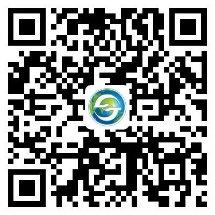 序号岗位名称招聘人数具体要求1数学教师2应届本科及以上/数学学科相关专业/师范生优先。2英语教师2应届硕士研究生/英语学科相关专业/师范生优先。3德育教师（思政）1应届硕士研究生/思政学科相关专业/师范生优先。4体育教师2本科及以上/体育相关专业（足球或篮球专项）/师范生、有在国家队训练、比赛优先。5历史教师1硕士研究生/历史学科相关专业/师范生优先。6心理教师1应届硕士研究生/心理学、教育学科相关专业/具有二级心理咨询师证书或学校心理咨询（中级）证书/上海师范大学和华东师范大学应届硕士毕业生优先。7航空物流教师2全日制本科及以上/民航、物流、国际贸易相关专业/有航空物流、航空货运代理等相关企业工作经验及全国大赛、上海星光大赛指导经验、高级职称优先。8安检教师2全日制本科及以上/国际贸易、采购类、物流、安检类等专业/有国际海运、空运代理、安检岗位等相关企业工作经验、世界技能大赛、全国大赛、上海星光大赛指导经验及高级职称优先。9物流管理教师1全日制本科及以上/航空服务、物流、安检类相关专业/有安检岗位工作经验、及全国大赛、上海星光大赛指导经验、高级职称优先。10动漫制作教师1硕士研究生/动画设计等相关专业/PS、3DMAX熟练应用、掌握游戏设计、美术设计和影视动画等相关理论/有成熟项目作品并具教学经验优先。11数据分析教师1硕士研究生/计算机应用技术、数学与信息技术等相关专业/熟练使用python编程开发与网络爬虫、掌握数据分析的基本流程、擅长数据采集、清洗、分析等环节/有数据分析业务从业经验并具教学经验优先。12绘画平面设计教师1硕士研究生/美术相关专业/熟练掌握Photoshop、maya等软件/有教学经验者优先。13计算机教师1硕士研究生/计算机学科方向/胜任信息技术基础、数据库、网页设计、电子商务信息安全等课程教学/有一定的企业或相关岗位经验。14数字媒体制作教师1硕士研究生/数字媒体艺术等相关专业/精通平面设计软件、掌握C4D、AE、PR软件，独立完成产品短视频、广告包装、三维片头动画、广告片等的设计及制作/有成熟项目作品并具教学检验者优先。15人力资源干事1本科及以上/中共党员/熟悉业务相关法规和政策条例/较强文字表达和协调沟通能力。16组织宣传干事1本科及以上/中共党员/熟悉组织干部相关工作/较强文字、协调沟通能力/具有微信公众号运营经验优先。17党务纪检干事1本科及以上/中共党员/熟悉党务纪检相关工作/较强文字、协调和组织能力18会计主管1本科及以上/中共党员/具备会计从业资格/具有中级会计职业资格证书和事业单位财务工作经验优先 合计23